Итоги Всероссийского конкурса декоративно-прикладного искусства«За Вас все скажет букет цветов»Возрастная группа: 3-6 лет1 местоАлешникова Златослава, 3 года, Ростовская областьАндреева Евгения, 3 года, Ростовская областьБелоусова Софья, 6 лет, г.ОмскБжукова Джанета, 6 лет, Республика АдыгеяБогачкова Вероника, 3 года, Ростовская областьБолдырева Варвара, 3 года, Ростовская областьВасильцов Иван, 6 лет, Республика АдыгеяВасина Даша, 5 лет, Нижегородская областьВедерникова Ева, 3 года, Алтайский крайГаврилов Илья, 6 лет, Свердловская областьГайзуллина Радмила, 6 лет, Республика БашкортостанГалеев Марсель, 6 лет, Челябинская областьГанин Всеволод, 5 лет, г.Нижний НовгородГарифуллина Анжелика, 5 лет, Пермский крайГолубев Фёдор, 3 года, Нижегородская областьГолубида Юлия, 6 лет, Республика АдыгеяГригорьев Семен, 5 лет, г.УльяновскГрядкина Алена, 4 года, Тюменская областьДереш Дарья, 5 лет, г.ОмскДмитриева Полина, 5 лет, г.ОмскДоброквашина Екатерина, 5 лет, г.ОмскЕпишкин Дмитрий, 6 лет, Республика СахаЖумагулова Рузанна,6 лет, Оренбургская областьЗавьялова Валерия, 5 лет, Вологодская областьЗалесова Саша, 4 года, Тюменская областьЗахарова Ева, 5 лет, Челябинская областьЗименко Ульяна, 4 года, Кемеровская областьЗолотова Саша, 6 лет, Челябинская областьИвлева Елена, 6 лет, г.ТомскИштунов Рома, 4 года, Кемеровская областьКаликанова Соня, 6 лет, Свердловская областьКалинин Савелий, 5 лет, Ярославская областьКлещев Кирилл, 4 года, Московская областьКовалева Валерия, 5 лет, Вологодская областьКондасина Александра, 3 года, Челябинская областьКорабельникова София, 6 лет, г.ТомскКочеткова Наташа, 3 года, Саратовская областьКрейдич Карина, 6 лет, г.КалугаКуздубаев Ернар, 3 года, Оренбургская областьКузнецов Влад, 6 лет, г.ТомскКулик Маргарита, 6 лет, г.ВолгоградКурильчук Есения, 4 года, Тюменская областьЛаптева Вика, 6 лет, Челябинская областьЛашкирин Кирилл, 5 лет, г.КалугаЛеонова Александра, 3 года, Ростовская областьЛомакина Юлия, 5 лет, Волгоградская областьЛукич Мирослава, 5 лет, г.МоскваЛукичева Маша, 5 лет, Вологодская областьМакарьев Артём, 6 лет, г.МоскваНикулин Константин, 6 лет, г.МоскваПивкина Мария, 5 лет, г.УльяновскПожарская Милена, 5 лет, Вологодская областьРаботкин Михаил, 3 года, г.ТомскРахматуллин Руслан, 5 лет, Республика БашкортостанРезанова Мирра, 5 лет, Красноярский крайРезепин Михаил, 5 лет, г.НовосибирскСаночкина Арина, 3 года, Московская областьСмирнов Артем, 6 лет, г.ТюменьСоколов Богдан, 4 года, Московская областьСуханова Ангелина, 5 лет, г.ОмскТерентьева Анна, 4 года, Московская областьТерещенко Полина, 5 лет, Кемеровская областьТимофеев Егор, 3 года, Московская областьТимофеева Мария, 4 года, Нижегородская областьТищенко Екатерина, 5 лет, г.ОмскТокмурзин Максим, 4 года, Республика БашкортостанТрапезникова Анна, 6 лет, Тюменская областьТрофимова Соня. 5 лет, г.Нижний НовгородТуманова Дарья, 5 лет, г.ВолгоградТюрикова юля, 4 года, Волгоградская областьТюрин Данила, 6 лет, Республика БашкортостанФайзалиева Ильнара, 6 лет, Республика БашкортостанФёдорова София, 6 лет, г.ТомскФетюков Лев, 6 лет, Вологодская областьФурсова София, 6 лет, г.ТомскХаматзянов Роман, 6 лет, Челябинская областьХлуденцов Егор, 4 года, Тамбовская областьЦветкова Валерия, 3 года, Челябинская областьЧерняков Иван, 5 лет, г.ОмскЧеченова Аделина, 5 лет, Кабардино-БалкарияШарапов Рома, 4 года, Алтайский крайШингарева Катя, 4 года, г.ТомскШматко Матвей, 3 года, Челябинская областьЩербаков Кирилл, 6 лет, Самарская областьЯлыбаева Дина, 4 года, Республика БашкортостанЯшина Дарина, 5 лет, Нижегородская область2 местоАхмадеев Данир, 6 лет, Республика БашкортостанАхметьянова Юлия, 5 лет, Республика БашкортостанБазанов Денис, 6 лет, г.КалугаБатраева Самира,3 года Республика БашкортостанБатурова Ванесса, 5 лет, Мурманская областьБахдияров Артур, 6 лет, Республика БашкортостанБахтиярова Эмилия, 5 лет, Республика ТатарстанБелов Иван, 5 лет, Пермский крайБелькевич Светлана, 4 года, Омская областьБорисов Даниил, 6 лет, Республика БашкортостанБорцова Софья, 5 лет, Республика БашкортостанБорщева Мария, 5 лет, Алтайский край  Бочкова Кира, 6 лет, Республика БашкортостанВанюшина Ксения, 5 лет, Республика БашкортостанВедренцева Диана, 4 года, Томская областьВедренцева Карина, 6 лет, Томская областьВласова Дарья, 5 лет, г.ОмскВласова Дарья, 6 лет, г.МоскваГорлов  Максим, 3 года, ЯНАО  Грачева Наташа, 6 лет, Республика БашкортостанГурджиева Анна, 5 лет,  г. Волгоград  Дереш Дарья, 5 лет, Омская областьДмитриева Полина, 5 лет, Омская областьЕремеева Нина, 5  лет, г. УльяновскЖигалко Анна, 5 лет, Омская областьЖигунова Надежда, 5 лет, г. Норильск  Закиров Радик, 6 лет, Республика БашкортостанЗырянов Глеб, 6 лет, ХМАО-ЮграИванов Дима, 5 лет, г. Уфа Иванова Анна, 6 лет, Республика БашкортостанИванова Арина, 6 лет, Республика БашкортостанИванова Лина, 5 лет, Омская областьИвлева Елена, 6 лет, г.ТомскИльина Екатерина, 5 лет, Республика БашкортостанИпоков Александр, 4 года, г.ТомскИсенкова Софья, 3 года, г. Москва  Исманская Евлалия, 6 лет, г.ТомскКим Влада, 6 лет, Республика БашкортостанКондрашова Олеся, 6 лет, Томская областьКонинин Тимофей, 4 года, г.ТомскКоробкин Кирилл, 5 лет, Пермский крайКоролева Катя, 4 года,  г. Кемерово  Косолапов Дима, 3 года, г. Сыктывкар  Костарева Маргарита, 5 лет, г.ТомскКошельская Александра, 6 лет, г.ТомскКраснов Николай, 5 лет,  Республика Татарстан  Краснова Анжелла, 5 лет, Костромская область  Крылова Николай, 4 года, Иркутская область  Кувшинов Роман, 6 лет, Республика БашкортостанКудрин Арсений, 5 лет, Удмуртская РеспубликаКузнецов Влад, 6 лет, г.ТомскКузнецова Полина, 6 лет, Челябинская областьКузнецова Ярослава, 5 лет, г.ТомскКулачкова Ксения, 6 лет, г.ОмскЛарионова Полина, 5 лет, Республика БашкортостанЛатфуллина Софья, 3 года, г. Новый Уренгой  Леготина Валя, 6 лет, Республика БашкортостанЛеон  Наташа, 5 лет, Кемеровская областьЛеонова Анжелика, 3 года, г. КемеровоЛиварева Виктория, 3 года, г. Сызрань  Логинов Елизарий, 3 года, г. Дальнегорск  Лутченко Александр, 6 лет, Омская областьМакарова Марина, 5 лет, Республика БашкортостанМамоченко Ксения, 6 лет, г.КалугаМартова Юлия, 4 года, Томская областьМаснабиева Амина, 6 лет, Республика БашкортостанМатвеев Алексей, 4 года, Республика БашкортостанМатвеева Татьяна, 5 лет, Республика БашкортостанМедведовская Мария, 5 лет, г.ОмскМизинцева Софья, 5 лет, Пермский крайМилославский Тимур, 4 года, г. Бугульма  Миндиярова Альмира, 6 лет, Республика БашкортостанМинеичева Светлана, 5 лет, г.Нижний НовгородМитенкова Ульяна, 6 лет, Республика БашкортостанМищенко Виктория, 6 лет, г.Нижний НовгородМосникова Лиза, Республика БашкортостанМужиканова  Анна, 6 лет, Томская областьНикитина Радмилла, 6 лет, Республика БашкортостанОрлов Мирон, 5 лет, г. Братск  Павлов Никита, 4 года, Республика БашкортостанПапик Дарья, 4 года, Иркутская областьПарамонова Полина, 5 лет, Пензенская областьПахомава  Настя, 3 года, Алтайский крайПепеляев Даниил, 6 лет, Томская областьПетлюков Александр, 5 лет, г. Ставрополь Петрова Ксения, 3 года, Республика БашкортостанПистовская Анастасия, 3 года, г. Дальнегорск  Плешкина Жанна, 3 года, Пермский край  Плуцких Иван, 6 лет, Челябинская областьПоведенок Анастасия, 6 лет, г.ТомскПодольная Александра, 5 лет, г.ОмскПолякова Даяна, 6 лет, Республика БашкортостанПоляковская Кира, 4 года, Республика БашкортостанРандина Валерия, 6 лет, Омская областьРечушкина Ангелина, 3 года, Республика БашкортостанРостовская Ундина, 4 года, г. Краснодар  Самыкин Матвей, 5 лет, ХМАО-ЮграСафиуллина Назиля, 6 лет, Республика ТатарстанСаяпова Валентина, 5 лет, г. Дальнегорск   Середов Павел, 5 лет, г. Ставрополь  Сикилиева Милана, 5 лет, ЯНАО  Синичкина Анжелика, Республика БашкортостанСмирнова Юля, 4 года, Свердловская областьСорвин Ростислав, Челябинская областьСплющенков Кирилл, 6 лет, Республика БашкортостанСтарикова Кристина, 5 лет, Иркутская область  Суханова Ангелина, 5 лет, Омская областьТангатарова Аделина, Республика БашкортостанТарасов Дима, 6 лет, Челябинская областьТерещенко Ксения, 6 лет, г.ТомскТюрушева Елена, 3 года, г. Улан-Удэ  Усачев Сергей, 4 года, Иркутская областьУтюгов Юра, 5 лет, г. Дальнегорск  Федена Юлия, 3 года, г. Киселевск  Федоров Юлий, 6 лет, Республика БашкортостанФёдрова Анна, 5 лет, Республика БашкортостанФетисов Владислав, 5 лет, Самарская область  Флоров Данила, 5 лет, ХМАО-ЮграФомиченкова Анна, 4 года, Республика Калмыкия  Хабибуллин Ренат, 6 лет, Республика БашкортостанХайруллина Амалия, 6 лет, Республика БашкортостанХамидулина Самира, 5 лет, г. Самара  Ханнанов Азат, 4 года, Республика БашкортостанЧанышева Анастасия, 5 лет, г. Новый Уренгой  Чекулаев Денис, 5 лет, г.УльяновскЧелкина Настя, 5 лет, г. Зеленогорск  Чепурных Никита, 5 лет, Челябинская областьШаров Демьян, 6 лет, г.МоскваШахова Елена, 3 года, Республика КомиШведцова Мария, 5 лет, г. Братск  Юженинова Марьям, 6 лет, Республика БашкортостанЯмаев Эмиль, 4 года, Республика БашкортостанЯценко Алена, 6 лет, ХМАО-Югра3 местоАхмадеев Данир, 6 лет, Республика БашкортостанАхметьянова Юлия, 5 лет, Республика БашкортостанБазанов Денис, 6 лет, г.КалугаБатраева Самира,3 года Республика БашкортостанБатурова Ванесса, 5 лет, Мурманская областьБахдияров Артур, 6 лет, Республика БашкортостанБелов Иван, 5 лет, Пермский крайБорисов Даниил, 6 лет, Республика БашкортостанБорщева Мария, 5 лет, Алтайский край  Бочкова Кира, 6 лет, Республика БашкортостанВедренцева Диана, 4 года, Томская областьВласова Дарья, 5 лет, г.ОмскГидиятов Айнур, 6 лет, Республика БашкортостанГолобородова  Александра, 4 года, ЯНАО  Горлов  Максим, 3 года, ЯНАО  Гурджиева Анна, 5 лет,  г. Волгоград  Доброквашина Екатерина, 5 лет, г.ОмскЕремеева Нина, 5  лет, г. УльяновскЖигунова Надежда, 5 лет, г. Норильск  Закиров Радик, 6 лет, Республика БашкортостанИванова Арина, 6 лет, Республика БашкортостанИльина Екатерина, 5 лет, Республика БашкортостанИсманская Евлалия, 6 лет, г.ТомскКалантарова Ира, 3 года, г. Ставрополь  Кондрашова Олеся, 6 лет, Томская областьКоробкин Кирилл, 5 лет, Пермский крайКоролева Катя, 4 года,  г. Кемерово  Косолапов Дима, 3 года, г. Сыктывкар  Кошельская Александра, 6 лет, г.ТомскКраснов Николай, 5 лет,  Республика Татарстан  Краснова Анжелла, 5 лет, Костромская область  Крылова Николай, 4 года, Иркутская область  Кудрин Арсений, 5 лет, Удмуртская РеспубликаКузнецов Влад, 6 лет, г.ТомскКузнецова Ярослава, 5 лет, г.ТомскКулачкова Ксения, 6 лет, г.ОмскЛарионова Полина, 5 лет, Республика БашкортостанЛатфуллина Софья, 3 года, г. Новый Уренгой  Леон  Наташа, 5 лет, Кемеровская областьЛеонова Анжелика, 3 года, г. КемеровоЛиварева Виктория, 3 года, г. Сызрань  Логинов Елизарий, 3 года, г. Дальнегорск  Маевская  Алина, 5 лет, Алтайский крайМакаров Александр, 6 лет, г.ТомскМакарова Марина, 5 лет, Республика БашкортостанМакарова Полина, 4 года, Челябинская областьМамоченко Ксения, 6 лет, г.КалугаМаркелов Даниил, 5 лет, ХМАО-ЮграМартова Юлия, 4 года, Томская областьМаснабиева Амина, 6 лет, Республика БашкортостанМатвеев Алексей, 4 года, Республика БашкортостанМедведовская Мария, 5 лет, г.ОмскМельник Мариамна, 6 лет, Тюменская областьМеренков Денис, 6 лет, Самарская областьМизинцева Софья, 5 лет, Пермский крайМилосердов Матвей, 6 лет, г.ТомскМилославский Тимур, 4 года, г. Бугульма  Минасян Мамикон, 6 лет, Республика АдыгеяМиндиярова Альмира, 6 лет, Республика БашкортостанМитенкова Ульяна, 6 лет, Республика БашкортостанМосникова Лиза, Республика БашкортостанМужиканова  Анна, 6 лет, Томская областьНикитина Радмилла, 6 лет, Республика БашкортостанНикифорова Светлана, 6 лет, Архангельская областьОлянина Софья, 5 лет, г.ОмскОрлов Мирон, 5 лет, г. Братск  Осотов Максим, 6 лет, Челябинская областьПавлов Никита, 4 года, Республика БашкортостанПапик Дарья, 4 года, Иркутская областьПарамонова Полина, 5 лет, Пензенская областьПепеляев Даниил, 6 лет, Томская областьПистовская Анастасия, 3 года, г. Дальнегорск  Плешкина Жанна, 3 года, Пермский край  Поведенок Анастасия, 6 лет, г.ТомскПодольная Александра, 5 лет, г.ОмскПолкова Диана,  6 лет, г.ТомскПолякова Даяна, 6 лет, Республика БашкортостанПоляковская Кира, 4 года, Республика БашкортостанПрутова Анжелика, 6 лет, Алтайский крайПчельникова Мария, 4 года, г.ОмскПчелякова Анастасия, 5 лет, г.Нижний НовгородРечушкина Ангелина, 3 года, Республика БашкортостанРостовская Ундина, 4 года, г. Краснодар  Самыкин Матвей, 5 лет, ХМАО-ЮграСафиуллина Назиля, 6 лет, Республика ТатарстанСаяпова Валентина, 5 лет, г. Дальнегорск   Сикилиева Милана, 5 лет, ЯНАО  Синичкина Анжелика, Республика БашкортостанСмирнова Юля, 4 года, Свердловская областьСплющенков Кирилл, 6 лет, Республика БашкортостанСтарикова Кристина, 5 лет, Иркутская область  Стрыгина  София, 6 лет, г.ТомскТангатарова Аделина, Республика БашкортостанТерещенко Ксения, 5 лет, г.ТомскТюрушева Елена, 3 года, г. Улан-Удэ  Усачев Сергей, 4 года, Иркутская областьУтюгов Юра, 5 лет, г. Дальнегорск  Федена Юлия, 3 года, г. Киселевск  Федоров Юлий, 6 лет, Республика БашкортостанФетисов Владислав, 5 лет, Самарская область  Фомиченкова Анна, 4 года, Республика Калмыкия  Хабибуллин Ренат, 6 лет, Республика БашкортостанХайруллина Амалия, 6 лет, Республика БашкортостанХамидулина Самира, 5 лет, г. Самара  Ханнанов Азат, 4 года, Республика БашкортостанЧанышева Анастасия, 5 лет, г. Новый Уренгой  Челкина Настя, 5 лет, г. Зеленогорск  Шведцова Мария, 5 лет, г. Братск  Юженинова Марьям, 6 лет, Республика БашкортостанЯмаев Эмиль, 4 года, Республика БашкортостанИтоги Всероссийского конкурса декоративно-прикладного искусства«За Вас все скажет букет цветов»Возрастная группа: 7-10 лет1 местоАхметзянов Камиль, 8 лет, Республика БашкортостанАшхамафова Дана, 8 лет, Республика АдыгеяБочарова София, 8 лет, г.ЛипецкБуренкова Ксения, 9 лет, Республика БашкортостанБутенко Егор, 8 лет, г.ЛипецкВолкова Мария, 10 лет, г.ЛипецкГерман Анна, 9 лет, г.ТомскГриценко Алёна, 7 лет, г.ОмскГубанова Даша, 10 лет, Алтайский крайГужвинский Кирилл, 10 лет, Ставропольский крайДавыдова Виолетта, 7 лет, Республика АдыгеяДавыдова Софья, 10 лет, Челябинская областьДереш Егор, 7 лет, г.ОмскДиваева Королина, 8 лет, Республика БашкортостанДядищева Полина, 7 лет, г.ЛипецкЖильникова Елизавета, 9 лет, Республика МордовияЖорниченко София, 7 лет, Рязанская областьЗатонская Анастасия, 9 лет, г.ЛипецкЗеленкина Алина, 10 лет, Курганская областьИванова Регина, 7 лет, Республика БашкортостанИвлева Александра, 9 лет, г.ТомскИльиных Алексей, 8 лет, г.МоскваИсакова Зинаида, 9 лет, Республика КрымИсманская Евлалия, 8 лет, г.ТомскКардаков Данил, 7 лет, Республика БашкортостанКвашина Алина, 8 лет, г.НовосибирскКлокова Екатерина, 8 лет, г.ОмскКнязева Маргарита, 8 лет, г.МоскваКоломейцев Павел, 8 лет, г.ВолгоградКомилова Динара, 10 лет, г.КалугаКрюкова Дарья, 9 лет, г.ТомскКудоярова Вероника, 8 лет, Республика БашкортостанЛарионова Анастасия, 10 лет, Республика БашкортостанЛитвиненко Наташа, 7 лет, Томская областьЛобанкова Софья, 8 лет, Пермский крайМанцыпева Арина, 8 лет, г.ЧелябинскМасляев Артем, 8 лет, Тюменская областьМелехина Катя, 10 лет, Пермский крайМитяшина Карина, 7 лет, Республика ТатарстанМурашкин Кирилл, 10 лет, Ставропольский крайНафигина Айжан, 9 лет, Республика ТатарстанНепутина Варвара, 9 лет, Свердловская областьНестерова Лера, 10 лет, г.КалугаНикифоров Кирилл, 7 лет, г.ВолгоградНикифорова Анна, 10 лет, Архангельская областьНосков Алексей, 7 лет, Пермский крайОрлова Юля, 10 лет, г.МоскваПанченко Софья, 9 лет, Нижегородская областьПетрова Екатерина, 10 лет, г.МоскваПойлова Вероника, 9 лет, Хабаровский крайСавина Анна, 7 лет, г.МоскваСадкова Ульяна, 7 лет, г.ТомскСаиаева Яха, 9 лет, Красноярский крайСамойленко Лера, 7 лет, Ростовская областьСаргун Софья, 7 лет, г.ОмскСенаторова Дарья, 10 лет, Кемеровская областьСидоренко Ульяна, 8 лет, г.НовосибирскСилкова Елизавета, 10 лет, г.НовосибирскСиразетдинов Даниил, 7 лет, Республика БашкортостанСлесарева Алина, 7 лет, Свердловская областьСмирнова Валерия, 8 лет, г.ОмскСоленников Андрей, 10 лет, Республика БашкортостанСтародубровская Таисия, 7 лет, г.МоскваСультеев Булат, 7 лет, Республика ТатарстанТарлецкая Дарья, 10 лет, Кемеровская областьТерещенко Анастасия, 9 лет, г.ТомскФайзуллина Гульфия, 7 лет, Республика БашкортостанФаустова Анастасия 10 лет, г.ЛипецкФилимончук Роман, 7 лет, Республика ТатарстанХамзин Марсель, 10 лет, г.УльяновскЧикалина Ариадна, 8 лет, Тюменская областьЧуркина Виктория, 7 лет, Приморский крайШарова Ангелина, 8 лет, Пермский крайШиман Эмилия, 7 лет, г.ТомскШирокова Лилия, 10 лет, Нижегородская областьШирокова Маргарита, 7 лет, Оренбургская область2 местоАлексеева Анастасия, 9 лет, г.МоскваАнтипенко Даниил, 9 лет, Пензенская областьБаева Юлия, 10 лет, Ростовская областьБайбузова Дамира, 8 лет, Ростовская обл.Басманова Варвара, 7 лет, г.КалугаБелова Анастасия, 7 лет, Республика БашкортостанБилинов Николай, 8 лет, Калужская областьБорисова Алиса, 10 лет, г.МоскваБорисова Ася, 9 лет, г.МоскваБрехлов Вячеслав, 6 лет, Свердловская областьБронникова Евгения, 8 лет, Республика БашкортостанБрусова Дарья, 8 лет, г. Бийск  Бурченко Софья, 7 лет, Республика ТатарстанГаврилина Светлана, 8 лет, г.ОмскГазимова Элина, 9 лет, Республика БашкортостанГайнанова Ильяна, 10 лет, Республика БашкортостанГайфуллина Эльвина, 9 лет, Республика БашкортостанГалиев Адель, 7 лет, Республика БашкортостанГерман Анна, 8 лет, г.ТомскГоловатая Кира, 9 лет, Республика ТатарстанГоловко Людмила, 10 лет, Красноярский крайГрачев Никита, 6 лет, Республика БашкортостанГригорьева Анастасия, 10 лет, Красноярский крайГриценко Алена, 7 лет, г.ОмскГуляева Валерия, 7 лет, Пермский крайГуровская Валерия, 9 лет, Ленинградская обл.Гусаров Арсений, 7 лет, Республика БашкортостанГусманова Сабрина, 9 лет, Республика ТатарстанДереш Егор, 7 лет, Омская областьДронина Нина, 9 лет, Республика ТатарстанДружинина Владимир, 7 лет, Свердловская обл.Дублерова Катя, 8 лет, ХМАОЕгоров Антон, 10 лет, Ленинградская обл.Егоров Виктор, 9 лет, Республика БашкортостанЕргунева Полина, 10 лет, Ростовская областьЕршова Полина, 7 лет, г.ТомскЕфремов Миша, 8 лет, Пермский крайЖандарова Виктория, 9 лет, г.ТомскЖилина Марина, 9 лет, г.ТомскЖукова Вероника, 8 лет, г.ОмскЖулькова Ильдана, 8 лет, Республика БашкортостанЗавьялов Александр, 6 лет, г. Новый Уренгой  Замоложинская Марина, 8 лет, г. ОмскЗарипова Виктория, 9 лет, Республика БашкортостанЗеленская Елизавета, 9 лет, Ростовская областьЗемлякова Дана, 8 лет, Ростовская обл.Зорина Ольга, 10 лет, Ростовская областьИванкина Владислава, 8 лет, Республика БашкортостанИванов Иван, 8 лет, Республика БашкортостанИванова Анита, 7 лет, Республика БашкортостанИванова Вероника, 9 лет, Омская областьИванова Мария, 8 лет, г.ЧелябинскИванова Софья,  7 лет, Республика БашкортостанИвлева Александра, 9 лет, г.ТомскИдрисов Ильгиз, 10 лет, Республика БашкортостанИсакова Полина, 6 лет, Нижегородская область Кабухова Анна, 7 лет, г. Дальнегорск  Кагарманов Зульфир, 9 лет, Республика БашкортостанКазабанов Дамир, 9 лет, Ростовская обл.Казанцев Юрий, 7 лет, г.ТомскКалюжкина Татьяна, 7 лет, Ростовская обл.Капитонова Даша, 7 лет, г.ТомскКаримов Эрик, 9 лет, Республика БашкортостанКарлина Алина, 7 лет, г.ОмскКатаев Эльдар, 8 лет, Республика БашкортостанКачанов Михаил, 10 лет, Московская обл.Кириллова Анастасия, 9 лет, Свердловская обл.Клочков Алексей, 10 лет, Ростовская обл.Кобинский Александр, 7 лет, Пермский крайКовалев Карен, 7 лет, Ростовская обл.Козьминых Инесса, 7 лет, Пермский крайКолесник Ренат, 7 лет, Республика БашкортостанКолиенко Света, 9 лет, Томская областьКомаров Тимур, 8 лет, Республика БашкортостанКоновалов Максим, 8 лет, Красноярский крайКоновалова Анастасия, 8 лет, Ростовская областьКоновалова Мария, 7 лет, Красноярский крайКонфедератова Елена, 10 лет, Хабаровский крайКоровенков Динар, 10 лет, г.ТомскКошельская Александра, 7 лет, г.ТомскКравченко Анна, 10 лет, Республика ТатарстанКрюкова Дарья, 8 лет, г.ТомскКузнецова Валерия, 8 лет, Республика ТатарстанКуликов Александр, 8 лет, Ростовская обл.Лебедев Николай, 7 лет, Пермский крайЛевитская Екатерина, 9 лет, г.МоскваЛетунова Нина, ХМАОЛизина Елизавета, 8 лет, Красноярский крайЛисаева Александра, 10 лет,  г.КемеровоЛогинов Константин, 9 лет, Красноярский крайЛозовая Анна, 9 лет, Ростовская областьЛозовая Данил, 7 лет, Ростовская областьМальцев Саша, 6 лет, Пермский крайМаракушина Анастасия, 9 лет, Пензенская областьМарьина Ульяна, 9 лет, Нижегородская областьМезениен Евгений, 10 лет, Свердловская обл.Меньшикова Мария, 9 лет, Омская областьМоткова Лида, 8 лет, г.ОмскМуртазина Карина, 9 лет, Республика БашкортостанМухамадеев Данил, 9 лет, Республика БашкортостанМухаметзянова Ралина, 9 лет, Республика БашкортостанМухаметшин Алмаз, 10 лет, Республика БашкортостанНигматуллин Рафис, 10 лет, Республика БашкортостанНикитин Юрий, 10 лет, Ленинградская обл.Никифоров Андрей, 9 лет, г.ТомскНиколин Кирилл, 8 лет, ЯНАО Новиков Саша, 10 лет, г.ТомскНовиков Юлий, 10 лет ХМАОНовикова Анна, 8 лет, Красноярский крайНургалиев Камиль, 8 лет, Республика БашкортостанОблог Екатерина, 7 лет, Алтайский крайОвчинников Кирилл, 7 лет, Алтайский крайОзерновская Вероника, 9 лет, г.ТомскОнипкова Виктория, 9 лет, Республика БашкортостанОртман Елизавета, 10 лет, г.ОмскПавлов Алексей, 8 лет, Республика БашкортостанПанфилов Евгений, 10 лет, Ростовская обл.Пашкова Антонина, 8 лет, Омская областьПетрова Алисия, 9 лет, Ленинградская обл.Пипина Виктория, 7 лет, г.ТомскПисьменова Вероника, 8 лет, г. Новый Уренгой   Плотникова Елена, 10 лет, Омская областьПоджидаев Сергей, 8 лет, Кемеровская областьПоляков Марта, 7 лет, г.Ульяновск Полякова Мария, 9 лет, г.ОмскПопов Григорий, 8 лет, Воронежская областьПопова Александра, 7 лет, г.МоскваПрокуророва Арина, 10 лет, г.ТомскПросвиркина Мария, 7 лет, Омская областьПроскурякова Дарина, 9 лет, Алтайский крайПрохвалитов Максим, 10 лет, Хабаровский крайПупышов Леонид, 8 лет, Республика БашкортостанРодионова Даша, 7 лет, Республика БашкортостанРодослаева Ксения, 8 лет, Томская областьРоманова Виктория, 10 лет, г.МоскваРябчинская Анна, 8 лет, Алтайский крайСалимханов  Даян, 6 лет, Республика ТатарстанСалихов Ильнур, 9 лет, Оренбургская обл.Сафина Ляйсан, 9 лет, Республика БашкортостанСенюткова Ярослава, 8 лет, Ростовская обл.Сибирякова  Валерия, 9 лет, Республика ТатарстанСидорова Лилия, 9 лет, г.МоскваСимонова София, 7 лет, Республика БашкортостанСиндоренко Алина, 9 лет, г. Дальнегорск  Скобецева Дарья, 10 лет, Московская областьСкотких Витя, 9 лет, Алтайский крайСлаев Руслан, 7 лет, Республика БашкортостанСмирнова Валерия, 7 лет, Омская областьСмолянинов Ян, 7 лет, г.ТомскСтариченко Соня, 10 лет, г.ТомскСтоляров Костя, 10 лет, Краснодарский крайСултанов Рифат, 7 лет, Республика БашкортостанТельшевская Ольга, 9 лет, Ростовская обл.Теплова Екатерина, 10 лет, г.ТомскТоропков Евгений, 8 лет, г.ОмскТрифонова Дария, 10 лет, Томская областьТрубицын Поликарп, 8 лет, г.ОмскТулубаева Илюза, 7 лет, Республика БашкортостанТюленева Евгения, 8 лет, г. Новый Уренгой  Ужанола Илена, 6 лет, Свердловская областьУриева Анастасия, 8 лет, Республика ТатарстанУсачева Валерия, 7 лет, Пермский крайУстинова Элина, 8 лет, г.ТомскУтюганова Ева, 9 лет, Хабаровский крайФайзуллина Айсылу, 7 лет, Республика БашкортостанФасафонова Полина, 8 лет, Омская областьФасхиева Алина, 10 лет, Красноярский крайФаузинова Арина, 8 лет, Республика БашкортостанФиногенова Дарья, 8 лет, г.МоскваФлоров Ефим, 10 лет, г.КемеровоФролов Антон, 8 лет, г.ТомскХаустова Дарья, 10 лет, Ставропольский крайХужаахметов Айгиз, 9 лет, Республика БашкортостанХуснекаева Стелла, 7лет, Республика ТатарстанЦарева Виктория, 7 лет, г.МоскваШадрина Милена, 8 лет, г.КемеровоШадрова Арина, 10 лет, Пермский крайШаляпина Ксения, 10 лет, г.ТомскШамова Эллина, 6 лет, Иркутская областьШарипов Кристиян, 7 лет, Республика БашкортостанШарипов Руслан, 8 лет, Республика ТатарстанШепаченко Елена, 8 лет, г.ТомскШепталина Анастасия, 10 лет, Московская областьШихалёва Юлия, 9 лет, Томская областьШиховцев Никита, 8 лет, Оренбургская обл.Шматкова Елизавета, 7 лет, Республика ТатарстанШпилева Татьяна, 8 лет, Красноярский крайШувалов Артемий, 10 лет, Пензенская обл.Юрьев Владимир, 8 лет, Республика БашкортостанЮткина Ксения, 10 лет, г.МоскваЯковлев Женя, 9 лет, г.ОмскЯкушев Александр, 7 лет, Омская областьЯмалетдинова Эльвира, 7 лет, Республика БашкортостанЯмалтдинов Рустам, 9 лет, Республика Башкортостан3 местоАбакумов Андрей, 9 лет, г.ТомскАдушкина Мария,  7 лет, Ульяновская областьАкименко Дарья, 8 лет, Ростовская областьАлиев Марат, 8 лет, Томская областьАндропова Ирина, 9 лет, г.ТомскБаева Юлия, 10 лет, Ростовская областьБайбузова Дамира, 8 лет, Ростовская обл.Бакиров Рифкат, 6 лет, Республика ТатарстанБалабина Варвара, 6 лет, Мурманская областьБалашева Таня, 6 лет, Республика ТатарстанБасманова Варвара, 7 лет, г.КалугаБелова Анастасия, 7 лет, Республика БашкортостанБилинов Николай, 8 лет, Калужская областьБрехлов Вячеслав, 6 лет, Свердловская областьБронникова Евгения, 8 лет, Республика БашкортостанБрусова Дарья, 8 лет, г. Бийск  Газимова Элина, 9 лет, Республика БашкортостанГайнанова Ильяна, 10 лет, Республика БашкортостанГайфуллина Эльвина, 9 лет, Республика БашкортостанГалиев Адель, 7 лет, Республика БашкортостанГаменюк Анна, 7 лет, г. УльяновскГоловатая Кира, 9 лет, Республика ТатарстанГорькова Жанна, 7 лет, Ульяновская областьГрачев Никита, 6 лет, Республика БашкортостанГригорьева Анастасия, 10 лет, Красноярский крайГуровская Валерия, 9 лет, Ленинградская обл.Гусаров Арсений, 7 лет, Республика БашкортостанДружинина Владимир, 7 лет, Свердловская обл.Дублерова Катя, 8 лет, ХМАОЕгоров Антон, 10 лет, Ленинградская обл.Егоров Виктор, 9 лет, Республика БашкортостанЕргунева Полина, 10 лет, Ростовская областьЕрмолаева Ангелина, 10 лет, Республика ТатарстанЕршова Полина, 7 лет, г.ТомскЕфимов Данил, 9 лет, г.КемеровоЕфимов Мирон,8 лет, ХМАОЕфимова Валерия, 8 лет, ЯНАО  Ефремов Миша, 8 лет, Пермский крайЖандарова Виктория, 9 лет, г.ТомскЖилина Марина, 9 лет, г.ТомскЖукова Вероника, 8 лет, Омская областьЖулькова Ильдана, 8 лет, Республика БашкортостанЗавьялов Александр, 6 лет, г. Новый Уренгой  Зарипова Виктория, 9 лет, Республика БашкортостанЗеленская Елизавета, 9 лет, Ростовская областьЗемлякова Дана, 8 лет, Ростовская обл.Зимина Аделина, 10 лет, Республика ТатарстанЗорина Ольга, 10 лет, Ростовская областьИванкина Владислава, 8 лет, Республика БашкортостанИванов Иван, 8 лет, Республика БашкортостанИванова Анита, 7 лет, Республика БашкортостанИванова Мария, 8 лет, г.ЧелябинскИванова Софья,  7 лет, Республика БашкортостанИдрисов Ильгиз, 10 лет, Республика БашкортостанИндерейкин Антон, 7 лет, Ульяновская областьИсакова Полина, 6 лет, Нижегородская область Кабухова Анна, 7 лет, г. Дальнегорск  Кагарманов Зульфир, 9 лет, Республика БашкортостанКазабанов Дамир, 9 лет, Ростовская обл.Казанцев Юрий, 7 лет, г.ТомскКалюжкина Татьяна, 7 лет, Ростовская обл.Камалов Эльвир, 7 лет, Республика БашкортостанКаримов Эрик, 9 лет, Республика БашкортостанКарлина Алина, 7 лет, г.ОмскКатаев Эльдар, 8 лет, Республика БашкортостанКачанов Михаил, 10 лет, Московская обл.Кириллова Анастасия, 9 лет, Свердловская обл.Клокова Екатерина, 7 лет, Омская областьКлочков Алексей, 10 лет, Ростовская обл.Ковалев Карен, 7 лет, Ростовская обл.Козлов Артур, 10 лет, г.ТомскКолесник Ренат, 7 лет, Республика БашкортостанКолиенко Света, 9 лет, Томская областьКомаров Антон, 8лет, Республика БашкортостанКомаров Тимур, 8 лет, Республика БашкортостанКоновалов Максим, 8 лет, Красноярский крайКоновалова Анастасия, 8 лет, Ростовская областьКоновалова Мария, 7 лет, Красноярский крайКоровенков Динар, 10 лет, г.ТомскКравченко Анна, 10 лет, Республика ТатарстанКрюкова Дарья, 8 лет, г.ТомскКузнецова Валерия, 8 лет, Республика ТатарстанКуликов Александр, 8 лет, Ростовская обл.Лебедев Николай, 7 лет, Пермский крайЛетунова Нина, ХМАОЛизина Елизавета, 8 лет, Красноярский крайЛисаева Александра, 10 лет,  г.КемеровоЛогинов Константин, 9 лет, Красноярский крайЛозовая Анна, 9 лет, Ростовская областьЛозовая Данил, 7 лет, Ростовская областьМальцев Саша, 6 лет, Пермский крайМаракушина Анастасия, 9 лет, Пензенская областьМезениен Евгений, 10 лет, Свердловская обл.Муртазина Карина, 9 лет, Республика БашкортостанМухамадеев Данил, 9 лет, Республика БашкортостанМухаметзянова Ралина, 9 лет, Республика БашкортостанНигматуллин Рафис, 10 лет, Республика БашкортостанНикитин Юрий, 10 лет, Ленинградская обл.Никифоров Андрей, 9 лет, г.ТомскНиколин Кирилл, 8 лет, ЯНАО Новиков Саша, 10 лет, г.ТомскНовиков Юлий, 10 лет ХМАОНовикова Анна, 8 лет, Красноярский крайНургалиев Камиль, 8 лет, Республика БашкортостанОзерновская Вероника, 9 лет, г.ТомскОнипкова Виктория, 9 лет, Республика БашкортостанПавлов Алексей, 8 лет, Республика БашкортостанПанфилов Евгений, 10 лет, Ростовская обл.Петрова Алисия, 9 лет, Ленинградская обл.Петрова Анна, 8 лет, Алтайский крайПисьменова Вероника, 8 лет, г. Новый Уренгой   Поджидаев Сергей, 8 лет, Кемеровская областьПоляков Марта, 7 лет, г.Ульяновск Полякова Мария, 9 лет, г.ОмскПопов Григорий, 8 лет, Воронежская областьПрокуророва Арина, 10 лет, г.ТомскПупышов Леонид, 8 лет, Республика БашкортостанРодионова Даша, 7 лет, Республика БашкортостанСалимханов  Даян, 6 лет, Республика ТатарстанСалихов Ильнур, 9 лет, Оренбургская обл.Сафина Ляйсан, 9 лет, Республика БашкортостанСенюткова Ярослава, 8 лет, Ростовская обл.Синдоренко Алина, 9 лет, г. Дальнегорск  Славков Максим, 8 лет, ХМАО-ЮграСлаев Руслан, 7 лет, Республика БашкортостанСметанин Сергей, 7 лет, Ульяновская областьСмолянинов Ян, 7 лет, г.ТомскСтариченко Соня, 10 лет, г.ТомскСтоляров Костя, 10 лет, Краснодарский крайСултанов Рифат, 7 лет, Республика БашкортостанТельшевская Ольга, 9 лет, Ростовская обл.Теплова Екатерина, 10 лет, г.ТомскТулубаева Илюза, 7 лет, Республика БашкортостанТюленева Евгения, 8 лет, г. Новый Уренгой  Ужанола Илена, 6 лет, Свердловская областьУриева Анастасия, 8 лет, Республика ТатарстанУстинова Элина, 8 лет, г.ТомскФайзуллина Айсылу, 7 лет, Республика БашкортостанФасхиева Алина, 10 лет, Красноярский крайФаузинова Арина, 8 лет, Республика БашкортостанФедорова Юлия, 7 лет, г.ТомскФлоров Ефим, 10 лет, г.КемеровоФомичева Анна, 10 лет, г.ТомскФролов Антон, 8 лет, г.ТомскХайретдинова  Ильвина, 8 лет, Республика ТатарстанХакимов Рузиль, 9 лет, Республика ТатарстанХужаахметов Айгиз, 9 лет, Республика БашкортостанХусникаева Стелла, 6 лет, Республика ТатарстанХуснутдинова Лилия, 7 лет, Республика БашкортостанЧебуняев Антон, 10 лет, Воронежская областьЧернешова Ксения, 7 лет, Ростовская обл.Четверикова Таисия, 8 лет, Красноярский крайЧикурова Диана, 10 лет, Республика БашкортостанШадрина Милена, 8 лет, г.КемеровоШадрова Арина, 10 лет, Пермский крайШаляпина Ксения, 10 лет, г.ТомскШамова Эллина, 6 лет, Иркутская областьШарипов Кристиян, 7 лет, Республика БашкортостанШарипов Руслан, 8 лет, Республика ТатарстанШепаченко Елена, 8 лет, г.ТомскШиховцев Никита, 8 лет, Оренбургская обл.Шматкова Елизавета, 7 лет, Республика ТатарстанШувалов Артемий, 10 лет, Пензенская обл.Юрьев Владимир, 8 лет, Республика БашкортостанЯковлев Женя, 9 лет, г.ОмскЯмалетдинова Эльвира, 7 лет, Республика БашкортостанЯмалтдинов Рустам, 9 лет, Республика БашкортостанИтоги Всероссийского конкурса декоративно-прикладного искусства«За Вас все скажет букет цветов»Возрастная группа: 11-14 лет1 местоАвчиянц Елизавета, 14 лет, Краснодарский крайАйдарханова Ксения, 13 лет, Алтайский крайАкулова Алена, 13 лет, Пермский крайАлсынбаева Дина, 13 лет, Республика БашкортостанАлыева Диана, 11 лет, Республика БашкортостанАнгличевич Марина, 11 лет, Томская областьАндронова Юлия, 14 лет, Волгоградская областьАнтонова Татьяна, 11 лет, Новосибирская областьАржемачева Анна, 12 лет, Томская областьАртёмова Ксения, 11 лет, г.МоскваАфанасьева Анастасия, 14 лет, г.МоскваАхмедова Марал, 12 лет, г.АрстаханьБараник Алина, 14 лет, Республика АдыгеяБотабаева Анна, 12 лет, Алтайский крайБудырко Алина, 14 лет, г.ЛипецкБургела Полина, 11 лет, г.НовосибирскБурлака Валерия, 12 лет, Томская областьБуссел Данил, 11 лет, Краснодарский крайВасендин Виктор, 12 лет, Хабаровский крайВасильева Ангелина, 11 лет, Республика БашкортостанВорожцова Виталия, 13 лет, г.ТомскГаврилова Екатерина, 12 лет, Челябинская областьГайсин Финат, 11 лет, Республика БашкортостанГалимурза София, 13 лет, Ростовская областьГерасимова Мила, 13 лет, г.ТомскГлицкевич Дарья, 11 лет, Республика БашкортостанГресова Галина, 12 лет, ХМАОДавлетова Аделя, 11 лет, Республика БашкортстанДемидова Валентина, 12 лет, Пермский крайДесятков Георгий, 12 лет, г.МоскваДмитриева Юлия, 14 лет, Алтайский крайЕпифанова Екатерина, 17 лет, Челябинская областьЖелязняк  Кристина, 11 лет, Республика ТатарстанЗарипова Полина, 11 лет, г.МоскваЗатенко Анастасия, 11 лет, г.НовосибирскЗверева Екатерина, 11 лет, г.МоскваЗлыгостева Валерия, 13 лет, Пермский крайИванова Анастасия, 11 лет, Республика БашкортостанИльясова Карина, 13 лет, г.АрстаханьКалистратова Мария, 14 лет, Красноярский крайКапитанас Валерия, 13 лет, Ставропольский крайКарпова Евгения, 13 лет, Челябинская областьКац София, 14 лет, Алтайский крайКлимова Мария, Республика БашкортостанКозлова Алина, 13 лет, г.ЛипецкКолмаков Леонид, 14 лет, Красноярский крайКоровина Дарья, 13 лет, г.МоскваКоротич Злата, 11 лет, Алтайский крайКорчагина Анастасия, 11 лет, г.ЛипецкКорчажкина Алина, 12 лет, Алтайский крайКорякина Нина, 13 лет, Хабаровский крайКрищенко Мария, 11 лет, Алтайский крайКругликов Володя, 11 лет, Хабаровский крайКукушкина Елизавета, 12 лет, г.МоскваКусочкова Екатерина, Алтайский крайЛогачёва София, 12 лет, г.МоскваМагизова Снежана, 12 лет, Республика БашкортостанМартыненко Анастасия, 12 лет, Хабаровский крайМатвеева Полина, 12 лет, г.КалугаМельникова Александра, 8 лет, Хабаровский крайМинцев Муса, 11 лет, Чеченская РеспубликаМитина Настя, 11 лет, Волгоградская областьМихайлова Дарья, 11 лет, Республика БашкортостанМокроусова Анна, 11 лет, Хабаровский крайМурасова Дарья, 12 лет, Кемеровская областьНикитина Анна, 14 лет, Владимировская областьНоскова София, 12 лет, Томская областьОбухова Марина, 11 лет, г.ЧелябинскПасрутдинова Александра, 13 лет, Оренбургская областьПетрова Эльвира, 12 лет, ХМАОПлаксина Диана, 11 лет, Нижегородская областьПлетнева Мария, 11 лет, Республика МордовияПлигина Влада, 13 лет, Ставропольский крайПолоцкая Кристина, 12 лет, ХМАОПопова Анастасия, 11 лет, Нижегородская областьПравдивцева Соня, 13 лет, Алтайский крайПятырова София, 13 лет, г.МоскваРешетникова Ирина, 14 лет, Алтайский крайРощупкина Ангелина, 11 лет, Ставропольский крайСабирова Регина, 11 лет, Республика БашкортостанСалимгареева Аделина, 12 лет, Республика БашкортостанСамохина Галина, 11 лет, Республика БашкортостанСемериков Данил, 11 лет, Ставропольский крайСемикина Анна, 11 лет, г.МоскваСкиба Анастасия, 13 лет, г.ОмскСмирнова Милана, 11 лет, г.НовосибирскСмирнова Милана, 12 лет, г.НовосибирскСпирина Алена, 15 лет, Челябинская областьСтавицкая Виктория, 14 лет, Алтайский крайТарасова Мария, 11 лет, Свердловская областьТихонова Екатерина, 13 лет, Ставропольский крайУтяганова Гульназ, 12 лет, Республика БашкортостанФедоришина Дарья, 12 лет, Томская областьФилипповская Анастасия, 12 лет, г.МоскваФомина Дарья, 13 лет, г.ВолгоградФомичева Анна, 11 лет, г.ТомскХисматуллина Елизавета, 11 лет, Республика БашкортостанХохлова Карина, 11 лет, Хабаровский крайЧервякова Полина, 11 лет, Ставропольский крайЧернова Алёна, 12 лет, Волгоградская областьЧернова Дарья, 11 лет, Нижегородская областьЧернышева Анастасия, 11 лет, г.МоскваЧудинова Надежда, 12 лет, г.МоскваШаляпина Ксения, 11 лет, г.ТомскШангина Анастасия, 11 лет, Республика БурятияШачинова Милена, 8 лет, Хабаровский крайШевченко Елизавета, 13 лет, г.МоскваШигина Алина, 11 лет, Нижегородская областьШилов Вадим, 13 лет, Вологодская областьШиряева Альбина, 11 лет, Республика БашкортостанШишкова Анастасия, 11 лет, Нижегородская областьШкода Маша, 13 лет, Алтайский крайЭсаулова Анастасия, 13 лет, г.ТомскЯковлева Арлета, 14 лет, Челябинская областьЯнситова Алёна, 13 лет, Республика Башкортостан2 местоАбрамова Валерия, 14 лет, Ставропольский крайАлмурзаева Милана, 12 лет, Ставропольский крайАхмерова Арина, 11 лет, Ростовская областьБагаутдинов  Юлай, 11 лет, Республика Башкортостан Бадретдинова Энже, 11 лет, Республика БашкортостанБакиров Вадим, 11 лет, Республика БашкортостанБаликова Светлана, 13 лет, Республика БурятияБаранова Юля, 11 лет, г. Улан-Удэ  Батылина Виктория, 12 лет, г.МоскваБережная Ксения, 11 лет, Томская областьБиктанов Ибрагим, 14 лет, Республика БашкортостанБлинова Ада, 14 лет, г. Новый Уренгой  Бобровская Ирина, 12 лет, г.КемеровоБогоевленова Елена, 13 лет, Чувашская РеспубликаБокарева Валерия, 14 лет, Красноярский крайБолдырев Илья, 11 лет, Пензенская обл.Болотова Юля, 14 лет, Кемеровская область Большанина Анастасия, 13 лет, г.ТомскБондарь Мария, 11 лет, Свердловская обл.Боровских Виктория, 14 лет, Пермский крайБородина Валерия, 13 лет, Ростовская обл.Бочкова Ева, 12 лет, г. Самара  Брызгалов Данил, 12 лет, г. ТомскБухвалова Дарья, 12 лет, г. ТольяттиБыков Андрей, 13 лет, ЯНАО Валеева Екатерина, 14 лет, ХМАО-ЮграВалько Владимир, 10 лет, Московская областьВаснецова Наталья, 11 лет, Республика БашкортостанВасюкова Евгения, 11 лет, г. Новый Уренгой  Васючкова Богдана, 13 лет, Республика БашкортостанВерхоглядова Екатерина, 12 лет, г.ТомскВетхова Василиса, 14 лет, г. Саратов Владимирова Маша, 12 лет, г. Кемерово Власова Нина, 12 лет, г.ТомскГаббясова Гульназира, 12 лет, Республика БашкортостанГаматдинова Виктория, 12 лет, г. Сыктывкар Герасимова Мила, 13 лет, г.ТомскГилёва Анастасия, 14 лет, Свердловская обл.Гладков Андрей, 14 лет, г.ВолгоградГольцева Алена, 13 лет, Ростовская обл.Горбачев Платон, 14 лет, Свердловская обл.Горячев Мирон, 14 лет, Свердловская обл.Гребенников Матвей, 13 лет, г. Волгоград  Грибкова Анна, 14 лет, Республика КомиГригорьева Кристина, 12 лет, г. Апатиты Гримова Екатерина, 14 лет, Красноярский крайГришанина Настя, 12 лет, Пензенская обл.Гришина Ульяна, 14 лет, г. Кемерово Грызлова Валерия, 11 лет, Воронежская областьДавлетшина Аделина, 11 лет, Республика БашкортостанДанилина Евгения, 12 лет, Омская областьДворниченко Элина, 13 лет, Ставропольский крайДедова Вероника, 12 лет, г.НовосибирскДедурко Юлия, 11 лет, Нижегородская областьДенисова Наталья, 14 лет, Томская областьДзюба Юлия, 11 лет, Ростовская областьДмитриева Полина, 14 лет, г.ОмскДойникова Полина, 14 лет, Республика БашкортостанДронова Надежда, 12 лет, ХМАОЕвтушенко Ульяна, 11 лет, Алтайский край  Егоров Егор, 11 лет, Ленинградская обл.Епифанова Екатерина, 14 лет, Московская обл.Ефремова Екатерина, 11 лет, Пермский крайЖурлова Арина, 11 лет, г. Новый Уренгой  Завьялова Александра, 11 лет, г. Новый Уренгой  Загирова Лиля, 11 лет, Самарская областьЗейналов Эмиль,  13 лет, Республика БашкортостанЗимушко Виталий, 12 лет, Республика БурятияЗинченко Полина, 12 лет, Ростовская областьЗиянгирова Рината, 13 лет, Республика БашкортостанЗубакова Карина, 14 лет, Московская обл.Ибряева Виолетта, 14 лет, г. Бугульма  Исакова Галина, 12 лет, Ростовская областьИсмагилова Дарья, 13 лет, Приморский крайИсянбаев Рияз, 12 лет, Республика БашкортостанИшмуратова Екатерина, 14 лет, Свердловская обл.Кагарманова Айгузель, 14 лет, Республика БашкортостанКадыров Владик, 11 лет, Республика БашкортостанКадыров Ильгис, 14 лет, г.МоскваКазачкова Анита, 12 лет, Республика БашкортостанКалиниченко Алена, 13 лет, Красноярский крайКан Валерия, 12 лет, Красноярский крайКапитонова Вероника, 10 лет, Московская областьКараваева Ульяна, 14 лет, Кировская область Карманова Виктория, 12 лет, г. ТольяттиКашаева Ева, 12 лет, г.ТомскКашко Екатерина, 11 лет, Воронежская областьКилина Наталья, 13 лет, Приморский крайКириллова Анжелика, 12 лет, г. МоскваКожанова Евгения, 11 лет, Воронежская областьКонюхова Алина, 14 лет, ХМАО-ЮграКоротких Полина, 11 лет, Свердловская обл.Коршунова Анастасия, 11 лет, Омская областьКостомарова Карина, 14 лет, Московская обл.Косыпова Ксения, 12 лет, Удмуртская РеспубликаКосяков Александр, 11 лет, Саратовская областьКраснов Евгений, 14 лет, г.ОмскКузнецова Ольга, 12 лет, г. ТверьКулакова Дарья,14 лет, г. МурманскКулишова Дарья, 11 лет, Хабаровский крайКунакбаева Камилла, 11 лет, г. Новый Уренгой  Курносова Элина, 10 лет, г. Казань  Кусакина Ирина, 11 лет, Пермский крайЛагутина Кристина, 10 лет, г. Новый Уренгой  Ламакина Анна, 14 лет, Томская областьЛаринов Антон, 14 лет, Ростовская обл.Леонтьева Александра, 11 лет, Архангельская областьЛифанов Денис, 14 лет, Свердловская область Лосев Кирилл, 11 лет, г. Новый Уренгой  Лукин Валерий, 11 лет, г. Бугульма  Лунина Валерия, 13 лет, Московская обл.Лыжина Анастасия, 14 лет, г. Тольятти Майорова Екатерина, 14 лет, г.ОмскМакаров Никита, 11лет, Ростовская областьМакарова Ксения, 11 лет, Томская областьМакеева Алёна, 14 лет, Томская областьМаланина Алина, 14 лет, Кемеровская область Малышева Виктория, 14 лет, Свердловская обл.Манапов Фанур, 11 лет, Республика БашкортостанМанапова Нургиза, 11 лет, Республика БашкортостанМаннапова Лилия, 11 лет, Республика БашкортостанМаркелова Алена, 11 лет, Республика БашкортостанМасленников Михаил, 13 лет, Ростовская областьМаслова Алина, 13 лет, Свердловская областьМатаева Анна, 12 лет, ХМАО-ЮграМеханникова Елена, 15 лет, Томская областьМищенко Софья, 11 лет, Красноярский крайМуратшин Юлдаш, 12 лет, Республика БашкортостанМухаметов Гияз, 14 лет, Республика БашкортостанМухаметханова Алина, 18 лет, Челябинская областьНазаров Дима, 11 лет, г.ТомскНаумова Лениза, 13 лет, Ростовская обл.Николаева Алина, 13 лет, Томская областьНовиков Виктор, 12 лет, Свердловская обл.Нухов Айтуган, 12 лет, Республика БашкортостанОлейникова Антон, 12 лет, Свердловская обл.Олейникова Ксения, 11 лет, г. Буденновск  Пагарцева Карина, 13 лет, Красноярский крайПеховтоа Мария, 14 лет, Свердловская обл.Пичугина Анна, 11 лет, Ростовская областьПлаткина Екатерина, 13 лет, Пензенская обл.Плеханова Мария, 14 лет, Республика БурятияПлешков Виктор, 12 лет, Республика БашкортостанПлицецкий Егор, 10 лет, г. Набережные Челны Полтаруха Вера, 14 лет, Омская областьПономарев  Юлий, 14 лет, Московская обл.Пономарев Антон, 13 лет, Краснодарский крайПопов Михаил, 12 лет, Красноярский крайПопова Анна, 11 лет, Воронежская областьПрохоров Александр, 11 лет, Республика БашкортостанПушкарева Анастасия, 12 лет, Республика АдыгеяРазиньков Валерий, 12 лет, Ростовская обл.Решетова Олеся, 11 лет, Красноярский крайРешетовская Алеся, 10 лет, Красноярский крайРоманов Данил, 13 лет, Республика ТатарстанРыжкова Виктория, 13 лет, Воронежская областьРыжкова Кристина, 11 лет, Воронежская областьРычагов Елизар, 11 лет, Пермский крайСабадаш Мария, 13 лет, Ростовская областьСабитова Дарья, 11 лет, Пензенская обл.Савинов Александр, 12 лет, г.ТомскСагитова Диана, 14 лет, Республика БашкортостанСайп Екатерина, 13 лет, Томская областьСаиспаева Евгения 14 лет, г.ТомскСаяпов Данил, 14 лет, Московская обл.Сердюк Полина, 13 лет, Республика ТатарстанСеребренникова Алиса, 12 лет, Алтайский крайСидякова Мария, 13 лет, г.ВолгоградСитдикова Индира, 12 лет, Свердловская обл.Скрыль Дарья, 14 лет, Красноярский крайСмирнов Елизар, 10 лет, г. Новый Уренгой Спасибина Елизавета, 11 лет, Ленинградская обл.Старцев Антон, 13 лет, Пензенская обл.Султанова Диана, 13 лет, Республика БашкортостанТарасов Михаил, 12 лет, ХМАОТерентьев Юлий, 11 лет, Самарская областьТрофименков Константин, 11 лет, Томская областьТулыбаева Юлиана, 11 лет, Республика БашкортостанУдалова Елизавета, 13 лет, Чувашская РеспубликаФазлыева Алсу, 12 лет, Республика БашкортстанФахретдинов  Альмир, 11 лет, Республика БашкортостанФедунина Настя, 11 лет, г. Нижний Тагил  Фетисова Дарья, 11 лет, Воронежская областьФилиппова Валентина, 13 лет, Томская областьХабибуллина Элиза, 14 лет, Республика БашкортостанХайруллин Фёдор, Томская областьХалилова Настя, 12 лет, г. Нижний Тагил  Хафизова Зульфия, 12 лет, Республика БашкортостанХафизова Олеся, 13 лет, ХМАОХисматуллин Руслан, 11 лет, Республика БашкортостанХрамцова София, 12 лет, Красноярский крайЦветкова Регина, 11 лет, Республика ТатарстанЦелищева Вероника, 12 лет, Республика БашкортостанЧащина Мария, 14 лет, г. Екатеринбург  Чернов Дмитрий, 12 лет, г. Новоуральск  Чернова Дина, 11 лет, Республика БашкортостанЧибуридзе Миранда, 11 лет, г. Казань  Чижова Евгения, 12 лет, Пермский крайЧураева Диля, 12 лет, Ростовская обл.Шагимуллина Алия, 14 лет, ХМАО-ЮграШаймухаметов Амир, 10 лет, г. Бугульма  Шайхутдинова Карина, 11 лет, Республика БашкортостанШалунина Ульяна, 11 лет, Тюменская обл.Шамигулова Янгузель, 14 лет, Республика БашкортостанШафиева Анастасия, 14 лет, Свердловская обл.Шведова Анастасия, 11 лет, г. Самара  Эльвира, 12 лет, Республика БашкортостанЮлбердин Илзир, 14 лет, Республика БашкортостанЮношева Алена, 12 лет, ХМАО-Югра3 местоАлехина Алена, 11 лет, Ставропольский крайАнищенко Ксения, 11 лет, Ростовская областьАртамонова Дарья, 11 лет, Воронежская областьАхмерова Арина, 11 лет, Ростовская областьБагаутдинов  Юлай, 11 лет, Республика Башкортостан Бадретдинова Энже, 11 лет, Республика БашкортостанБакиров Вадим, 11 лет, Республика БашкортостанБаликова Светлана, 13 лет, Республика БурятияБаранова Юля, 11 лет, г. Улан-Удэ  Биктанов Ибрагим, 11 лет, Республика БашкортостанБлинова Ада, 14 лет, г. Новый Уренгой  Бобровская Ирина, 12 лет, г.КемеровоБогоевленова Елена, 13 лет, Чувашская РеспубликаБокарева Валерия, 14 лет, Красноярский крайБолдырев Илья, 11 лет, Пензенская обл.Болотова Юля, 14 лет, Кемеровская область Большанина Анастасия, 13 лет, г.ТомскБондарь Мария, 11 лет, Свердловская обл.Боровских Виктория, 14 лет, Пермский крайБородина Валерия, 13 лет, Ростовская обл.Бочкова Ева, 12 лет, г. Самара  Брызгалов Данил, 12 лет, г. ТомскБрызгалов Данил, 12 лет, г. ТомскБурангулова Эльвира, 12 лет, Республика БашкортостанБухвалова Дарья, 12 лет, г. ТольяттиБыков Андрей, 13 лет, ЯНАО Валеева Екатерина, 14 лет, ХМАО-ЮграВалько Владимир, 10 лет, Московская областьВаснецова Наталья, 11 лет, Республика БашкортостанВасюкова Евгения, 11 лет, г. Новый Уренгой  Васючкова Богдана, 13 лет, Республика БашкортостанВерхоглядова Екатерина, 12 лет, г.ТомскВетхова Василиса, 14 лет, г. Саратов Владимирова Маша, 12 лет, г. Кемерово Власова Нина, 12 лет, г.ТомскВоронкова Юля, 14 лет, Саратовская областьГаматдинова Виктория, 12 лет, г. Сыктывкар Герасимова Мила, 13 лет, г.ТомскГилёва Анастасия, 14 лет, Свердловская обл.Гольцева Алена, 13 лет, Ростовская обл.Горбачев Платон, 14 лет, Свердловская обл.Горячев Мирон, 14 лет, Свердловская обл.Гребенников Матвей, 13 лет, г. Волгоград  Грибкова Анна, 14 лет, Республика КомиГригорьева Кристина, 12 лет, г. Апатиты Гримова Екатерина, 13 лет, Красноярский крайГришанина Настя, 12 лет, Пензенская обл.Гришина Ульяна, 14 лет, г. Кемерово Грызлова Валерия, 11 лет, Воронежская областьДавлетшина Аделина, 11 лет, Республика БашкортостанДзюба Юлия, 11 лет, Ростовская областьДмитриева Полина, 14 лет, г.ОмскДойникова Полина, 14 лет, Республика БашкортостанДолинская Александра, 11 лет, г.ВолгоградДронова Надежда, 12 лет, ХМАОЕвтушенко Ульяна, 11 лет, Алтайский край  Егоров Егор, 11 лет, Ленинградская обл.Ефремова Екатерина, 11 лет, Пермский крайЖурлова Арина, 11 лет, г. Новый Уренгой  Завьялова Александра, 11 лет, г. Новый Уренгой  Загирова Лиля, 11 лет, Самарская областьЗейналов Эмиль,  13 лет, Республика БашкортостанЗимушко Виталий, 12 лет, Республика БурятияЗинченко Полина, 12 лет, Ростовская областьЗиянгирова Рината, 13 лет, Республика БашкортостанЗубакова Карина, 14 лет, Московская обл.Ибряева Виолетта, 14 лет, г. Бугульма  Исакова Галина, 12 лет, Ростовская областьИсмагилова Дарья, 13 лет, Приморский крайИсянбаев Рияз, 12 лет, Республика БашкортостанИшмуратова Екатерина, 14 лет, Свердловская обл.Кагарманова Айгузель, 11 лет, Республика БашкортостанКадыров Владик, 11 лет, Республика БашкортостанКалиниченко Алена, 13 лет, Красноярский крайКан Валерия, 12 лет, Красноярский крайКапитонова Вероника, 10 лет, Московская областьКараваева Ульяна, 14 лет, Кировская область Карманова Виктория, 12 лет, г. ТольяттиКашаева Ева, 12 лет, г.ТомскКашко Екатерина, 11 лет, Воронежская областьКилина Наталья, 13 лет, Приморский крайКириллова Анжелика, 12 лет, г. МоскваКожанова Евгения, 11 лет, Воронежская областьКонюхова Алина, 14 лет, ХМАО-ЮграКоротких Полина, 11 лет, Свердловская обл.Костомарова Карина, 14 лет, Московская обл.Косыпова Ксения, 12 лет, Удмуртская РеспубликаКосяков Александр, 11 лет, Саратовская областьКраснов Евгений, 14 лет, г.ОмскКузнецова Ольга, 12 лет, г. ТверьКулакова Дарья,14 лет, г. МурманскКунакбаева Камилла, 11 лет, г. Новый Уренгой  Курносова Элина, 10 лет, г. Казань  Лагутина Кристина, 10 лет, г. Новый Уренгой  Ламакина Анна, 14 лет, Томская областьЛаринов Антон, 14 лет, Ростовская обл.Леонтьева Александра, 11 лет, Архангельская областьЛифанов Денис, 14 лет, Свердловская область Лосев Кирилл, 11 лет, г. Новый Уренгой  Лукин Валерий, 11 лет, г. Бугульма  Лунина Валерия, 13 лет, Московская обл.Лыжина Анастасия, 14 лет, г. Тольятти Майорова Екатерина, 14 лет, г.ОмскМакарова Ксения, 11 лет, Томская областьМаланина Алина, 14 лет, Кемеровская область Малышева Виктория, 14 лет, Свердловская обл.Манапов Фанур, 14 лет, Республика БашкортостанМанапова Нургиза, 14 лет, Республика БашкортостанМаннапова Лилия, 11 лет, Республика БашкортостанМаслова Алина, 13 лет, Свердловская областьМатаева Анна, 12 лет, ХМАО-ЮграМеханникова Елена, 15 лет, Томская областьМищенко Софья, 11 лет, Красноярский крайМуратшин Юлдаш, 12 лет, Республика БашкортостанМухаметов Гияз, 11 лет, Республика БашкортостанНазаров Дима, 11 лет, г.ТомскНаумова Лениза, 13 лет, Ростовская обл.Никонова Варвара, 12 лет, г.ВолгоградНовиков Виктор, 12 лет, Свердловская обл.Нухов Айтуган, 12 лет, Республика БашкортостанОлейникова Антон, 12 лет, Свердловская обл.Олейникова Ксения, 11 лет, г. Буденновск  Пагарцева Карина, 13 лет, Красноярский крайПеховтоа Мария, 14 лет, Свердловская обл.Пичугина Анна, 11 лет, Ростовская областьПлаткина Екатерина, 13 лет, Пензенская обл.Плеханова Мария, 14 лет, Республика БурятияПлешков Виктор, 12 лет, Республика БашкортостанПлицецкий Егор, 10 лет, г. Набережные Челны Полященко Анна, 13 лет, г. СамараПономарев  Юлий, 14 лет, Московская обл.Пономарев Антон, 13 лет, Краснодарский крайПопов Михаил, 12 лет, Красноярский крайПопова Анна, 11 лет, Воронежская областьПрохоров Александр, 11 лет, Республика БашкортостанПушкарева Анастасия, 12 лет, Республика АдыгеяРазиньков Валерий, 12 лет, Ростовская обл.Решетова Олеся, 11 лет, Красноярский крайРешетовская Алеся, 10 лет, Красноярский крайРоманов Данил, 13 лет, Республика ТатарстанРыжкова Кристина, 11 лет, Воронежская областьРычагов Елизар, 11 лет, Пермский крайСабадаш Мария, 13 лет, Ростовская областьСабитова Дарья, 11 лет, Пензенская обл.Савинов Александр, 12 лет, г.ТомскСагитова Диана, 14 лет, Республика БашкортостанСайп Екатерина, 13 лет, Томская областьСаиспаева Евгения 14 лет, г.ТомскСаяпов Данил, 14 лет, Московская обл.Сердюк Полина, 13 лет, Республика ТатарстанСитдикова Индира, 12 лет, Свердловская обл.Скиба Анастасия, 12 лет, Омская областьСмирнов Елизар, 10 лет, г. Новый Уренгой Спасибина Елизавета, 11 лет, Ленинградская обл.Старцев Антон, 13 лет, Пензенская обл.Султанова Диана, 13 лет, Республика БашкортостанТарасов Михаил, 12 лет, ХМАОТерентьев Юлий, 11 лет, Самарская областьТулыбаева Юлиана, 11 лет, Республика БашкортостанУдалова Елизавета, 13 лет, Чувашская РеспубликаФахретдинов  Альмир, 11 лет, Республика БашкортостанФедорец Ева, 11 лет, Ставропольский крайФедунина Настя, 11 лет, г. Нижний Тагил  Фетисова Дарья, 11 лет, Воронежская областьХабибуллина Элиза, 14 лет, Республика БашкортостанХалилова Настя, 12 лет, г. Нижний Тагил  Чураева Диля, 12 лет, Ростовская обл.Шагимуллина Алия, 14 лет, ХМАО-ЮграШаймухаметов Амир, 10 лет, г. Бугульма  Шайхутдинова Карина, 11 лет, Республика БашкортостанШалунина Ульяна, 11 лет, Тюменская обл.Шамигулова Янгузель, 11 лет, Республика БашкортостанШафиева Анастасия, 14 лет, Свердловская обл.Шведова Анастасия, 11 лет, г. Самара  Шурхаленко Геннадий, 14 лет, г.ВолгоградЮлбердин Илзир, 11 лет, Республика БашкортостанИтоги Всероссийского конкурса декоративно-прикладного искусства«За Вас все скажет букет цветов»Возрастная группа: 15-18 лет1 местоАлсынбаева Физалия, 15 лет, Республика БашкортостанАстафьева Татьяна, 16 лет, Томская областьБарбакова Полина, 15 лет, Хабаровский крайБелоусова Светлана, 17 лет, Белгородская областьБодаренка Дарья, 18 лет, Белгородская областьБыкадорова Катя, 16 лет, Волгоградская областьГорькова Софья, 15 лет, Краснодарский крайЗаздравных Светлана, 17 лет, Белгородская областьИванцова Татьяна, 18 лет, Белгородская областьКвасова Анна, 16 лет, Ростовская областьКлепикова Ольга, 15 лет, Алтайский крайКравцова Евгения, 18 лет, Белгородская областьКравченко Наталия, 16 лет, г.ВолгоградМазур Екатерина, 18 лет, Белгородская областьМрыхина Татьяна, 16 лет, Ростовская областьМустафин Вадим, 16 лет, Республика БашкортстанНалтакян Мария, 16 лет, г.ВолгоградПавленко Алёна, 17 лет, Белгородская областьПархоменко Надежда, 18 лет, Белгородская областьРадюковская Александра, 16 лет, Хабаровский крайРаенко Анастасия, 18 лет, Белгородская областьРудных Анна, 16 лет, Архангельская областьУсова Дарья, 15 лет, Волгоградская областьФалилеева Нина, 17 лет, Республика БурятияХрыкина Александра, 18 лет, Белгородская областьЧухлебенко Анна, 18 лет, Белгородская область2 местоАнанина Светлана, 18 лет, Удмуртская Республика  Бабак Наталья, 15 лет, г.ОмскБанникова Елена, 16 лет, ХМАО-ЮграБорисова Полина, 16 лет, Удмуртская Республика  Воронова Екатерина, 16 лет, г. Новокуйбышевск  Гаврилов Никита, 18 лет, Краснодарский край  Гамова Анастасия, 15 лет, Свердловская обл.Гарифуллина Рафина, 18 лет, Республика БашкортостанГлазунова Дарина,  16 лет, г. Семикаракорск  Голубева Аня, 17 лет, г. Кемерово  Гуреева Анастасия, 15 лет, Свердловская обл.Давыдов Александр, 16 лет, г. Ярославль  Денисова Лиза, 16 лет, г. НовосибирскДидикова Марина, 17 лет, г. Кемерово  Дьяконова Анна, 17 лет, Алтайский край  Ерадзе Каринэ, 18 лет, г. Нурлат  Ефимова Валерия, 16 лет, г. Апатиты Ефимова Валерия, 16 лет, г. Кузнецк Жаркова Юля, 18 лет, Пензенская область Зайнулин Тимур, 17 лет, г. Новокуйбышевск  Залуцкая Елена, 17 лет, Республика Бурятия  Заякина Анна, 17 лет, Самарская область Зверева Анастасия,17 лет, г. Березники  Здобнова Ксения, 16 лет, Томская областьЗитева Алена, 17 лет, Пензенская область Зорина Анна, 17 лет, Свердловская область Зубкова Ирина, 16 лет, г. Саратов  Исаенко Наталья, 18 лет, г. Новый Уренгой Искра Анастасия, 18 лет, г. Орск  Козадаева Ирина, 18 лет, Свердловская область Колесова Анна, 16лет, Ярославская область Коломыцкий Александр, 17  лет, г. Хабаровск Костина Алина, 16 лет, г. РославльКочетков Саша, 17 лет, г. Нижний Тагил  Кошелева Софья, 16 лет,  г. Старый Оскол Кузюкова Алена, 15 лет, Воронежская областьКулаева Полина, 18 лет, г. Нижний Тагил  Куликов Владимир, 15 лет, г.ВолгоградКулина Елизавета, 15 лет, г.ТомскЛудупова Валерия, 16 лет, Республика Бурятия  Макрушина Ангелина, 16 лет, г.Барнаул  Махотлова Элена, 16 лет, Кабардино-Балкарская Республика  Машкова Анна, 16 лет, г. Новокуйбышевск  Муфтахов Тамерлан, 15 лет, Республика БашкортостанМухитова Лилия, 16 лет, Республика БашкортостанНайданова Ирина, 16 лет, г. КостромаНезнамова Елизавета, 18 лет, Республика ТатарстанНечирко Юлия, 17 лет, Иркутская областьНоркин Олег, 18 лет, г. КраснодарОбодова Настя, 16 лет, ЯНАООбьятанов Александр, 18 лет, г. Астрахань  Парфенова Арина, 18 лет, г. Астрахань  Перцева Дарья, 16 лет, г. Новосибирск  Петров Илья, 18 лет, Пермский край  Плахова Виктория,  18 лет, г. Воркута  Прохорова Дарья, 18 лет, г. Камышлов  Рощупкина Анастасия, 15 лет, Республика АдыгеяРябова Ирина, 16 лет, Удмуртская Республика  Савинова Анжелика, 15 лет, Ростовская обл.Сальманов Флюр, 16 лет, Республика БашкортостанСмолина Анастасия, 12 лет, г. Астрахань  Снытина Екатерина, 17 лет, г. Рославль  Соломатина Анжелика, 16 лет, г. Москва  Соломенников Алексей, 15 лет, Томская областьСурков Артем, 11 лет, Нижегородская областьТарнавская Анастасия, 16 лет, Республика Бурятия  Устимова Вероника, 17 лет, г. Ульяновск Цаплина Ирина, 16 лет, г.ОрелЦертий Елизавета, 15 лет, Республика КрымШиробоков Вячеслав, 16 лет, Удмуртская Республика Щукин Василий, 15 лет, Томская областьЯнзигитова Гузель, 15 лет, Республика Башкортостан3 местоАвдоваТатьяна, 16 лет, Воронежская областьАмирова Яна, 15 лет, ХМАО-ЮграАнанина Светлана, 18 лет, Удмуртская Республика  Бабак Наталья, 15 лет, г.ОмскБанникова Елена, 16 лет, ХМАО-ЮграБорисова Полина, 16 лет, Удмуртская Республика  Воронова Екатерина, 16 лет, г. Новокуйбышевск  Гаврилов Никита, 18 лет, Краснодарский край  Гамова Анастасия, 15 лет, Свердловская обл.Гарифуллина Рафина, 18 лет, Республика БашкортостанГлазунова Дарина,  16 лет, г. Семикаракорск  Голубева Аня, 17 лет, г. Кемерово  Губарева Мария, 17 лет, Алтайский крайГуреева Анастасия, 15 лет, Свердловская обл.Давыдов Александр, 16 лет, г. Ярославль  Денисова Лиза, 16 лет, г. НовосибирскДидикова Марина, 17 лет, г. Кемерово  Дьяконова Анна, 17 лет, Алтайский край  Ерадзе Каринэ, 18 лет, г. Нурлат  Ерастов Александр, 16 лет, Алтайский крайЕфимова Валерия, 16 лет, г. Апатиты Ефимова Валерия, 16 лет, г. Кузнецк Жаркова Юля, 18 лет, Пензенская область Зайнулин Тимур, 17 лет, г. Новокуйбышевск  Залуцкая Елена, 17 лет, Республика Бурятия  Заякина Анна, 17 лет, Самарская область Зверева Анастасия,17 лет, г. Березники  Зитева Алена, 17 лет, Пензенская область Зорина Анна, 17 лет, Свердловская область Зубкова Ирина, 16 лет, г. Саратов  Исаенко Наталья, 18 лет, г. Новый Уренгой Искра Анастасия, 18 лет, г. Орск  Козадаева Ирина, 18 лет, Свердловская область Колесова Анна, 16лет, Ярославская область Коломыцкий Александр, 17  лет, г. Хабаровск Костина Алина, 16 лет, г. РославльКочетков Саша, 17 лет, г. Нижний Тагил  Кошелева Софья, 16 лет,  г. Старый Оскол Кузюкова Алена, 15 лет, Воронежская областьКулаева Полина, 18 лет, г. Нижний Тагил  Кулина Елизавета, 15 лет, г.ТомскЛеснецкая Арина, 16 лет, Республика КрымЛудупова Валерия, 16 лет, Республика Бурятия  Макрушина Ангелина, 16 лет, г.Барнаул  Махотлова Элена, 16 лет, Кабардино-Балкарская Республика  Машкова Анна, 16 лет, г. Новокуйбышевск  Муфтахов Тамерлан, 15 лет, Республика БашкортостанНайданова Ирина, 16 лет, г. КостромаНезнамова Елизавета, 18 лет, Республика ТатарстанНечирко Юлия, 17 лет, Иркутская областьНоркин Олег, 18 лет, г. КраснодарОбодова Настя, 16 лет, ЯНАООбьятанов Александр, 18 лет, г. Астрахань  Парфенова Арина, 18 лет, г. Астрахань  Перцева Дарья, 16 лет, г. Новосибирск  Петров Илья, 18 лет, Пермский край  Плахова Виктория,  18 лет, г. Воркута  Прохорова Дарья, 18 лет, г. Камышлов  Рощупкина Анастасия, 15 лет, Республика АдыгеяРябова Ирина, 16 лет, Удмуртская Республика  Савинова Анжелика, 15 лет, Ростовская обл.Сальманов Флюр, 16 лет, Республика БашкортостанСапунов Семен, 18 лет, г.Барнаул  Саргсян Ани, 18 лет, г. Саратов  Сацук Владимир, 16 лет, Красноярский крайСемигласова Настя, 18, г. Хабаровск  Симон Иван, 16 лет, Омская область   Смолина Анастасия, 12 лет, г. Астрахань  Снытина Екатерина, 17 лет, г. Рославль  Соломатина Анжелика, 16 лет, г. Москва  Степанова Юлия, 17 лет, г. Саратов  Султанов Рифат, 17 лет,  Республика БашкортостанСурков Артем, 11 лет, Нижегородская областьТарнавская Анастасия, 16 лет, Республика Бурятия  Устимова Вероника, 17 лет, г. Ульяновск Цаплина Ирина, 16 лет, г.ОрелШиробоков Вячеслав, 16 лет, Удмуртская Республика Янзигитова Гузель, 15 лет, Республика БашкортостанИтоги Всероссийского конкурса декоративно-прикладного искусства«За Вас все скажет букет цветов»Лауреаты конкурсаАлферов Дмитрий, 13 лет, г. СамараАндриянова Александра, 10 лет, Нижегородская область Антипова Светлана, 12 лет, г. ТверьБаженова Екатерина, 11 лет, г. Улан-Удэ  Барциковская Софья, 7 лет, г. Бугульма  Бастанжиева Полина, 6 лет, Пермский край  Бероева Тамара, 6 лет, г. ЧистопольБивнева Ольга, 12 лет, г. ПермьБиденко Ксения, 13 лет, г. Новый УренгойБобнев Константин, 6 лет, г. Новокузнецк  Бобылев Данил, 6 лет, г. Саратов  Бородулина Ксюша, 6 лет, Пермский край  Булдаков Максим, 6 лет, г. Валуйки  Буракова Катя, 6 лет, г. Черногорск  Важенина Оксана, 8 лет, г.КрасноярскВеденева Карина, 8 лет, г. МоскваВересовкина Мария, 6 лет, г. Саратов  Весня Татьяна, 6 лет, Самарская областьВешнева Ирина, 6 лет, Тверская областьВоробьева Алина, 6 лет, г. Балашов  Воробьева Полина, 6 лет, г. Астрахань  Ворожцова Вероника, 6 лет, Свердловская областьВоронена Ольга, 6 лет, г. Новокузнецк  Воронина Наталья, 6 лет, г. ЛипецкВоронцова Вероника, 8 лет, г. КрасноярскВотинцева Варя, 7 лет, Пермский край  Гавриков Данил, 6 лет, г. Оренбург  Гаврилова Полина, 6 лет, Алтайский край  Галипов Марат, 6 лет, г. Альметьевск  Гиздуллина Эльвира, 10 лет, г. Бугульма  Гончарова Елизавета, 10 лет, г. Ставрополь  Горбунова Антонина, 6 лет, г. Улан-Удэ  Горохова Маша, 6 лет, г. Балашов  Горшенина Софья, 6 лет, г. Самара  Гричаненко Дарья, Кибишева Самира, 6 лет, г. Нальчик  Гурьянова Влада, 6 лет, Кемеровская областьДенисова Екатерина, 16 лет, г. Новый Уренгой  Долматова Виолета, 5 лет, г. Топки  Дроскова Дарья, 9 лет, г. Бугульма  Думченко Дарья, 7 лет, г. Старый ОсколЕлисеенко Денис, 11 лет, г. ПермьЕмелин Егор, 6 лет, г. Астрахань  Ерина Эвелина, 6 лет, г. Валуйки  Ермошина Варя, 6 лет, г. Москва  Ершова Ольга, 9 лет, Саратовская областьЖдан Вячеслав, 14 лет, г. ИркутскЖданова Диана, 6 лет, г. Томск  Жердев Дмитрий, 15 лет, Нижегородская область  Жирова Анастасия, 13 лет, г. МоскваЖуравлева Дарья, 13 лет, Новосибирская область  Завьялов Вадим, 7 лет, г. Ленинск-Кузнецкий  Захаренко Наташа, 7 лет, Пермский край  Захарчук Михаил, 6 лет, г. Новокузнецк  Золотухина Анастасия, 13 лет, г. Бугульма  Ивина Виктория, 6 лет, г. ЕкатеринбургИнюшин Влад, 7 лет, г. Новокузнецк  Искаев Павел, 6 лет, г. Сызрань  Кайгородова Лиза, 7 лет, Пермский край  Калиева Ралина, 6 лет, г. Астрахань Калиниченко Татьяна, 14 лет, г. ОренбургКамардина Полина, 6 лет, г. Белгород  Карелина Анжелика, 6 лет, Свердловская областьКатюхин Алексей, 7 лет, г. Новокузнецк  Кириллов Андрей, 14 лет, Нижегородская область  Киселев Тимур, 6 лет, г. Нижнекамск  Китаева Полина, 14 лет, г.КостромаКлюев Юра, 6 лет, Свердловская областьКорешков Николай, 6 лет, г. Норильск  Косарева Марина, 6 лет, г. Астрахань  Косолапов Егор, 10 лет, г. Зеленогорск  Костюшенко Марина, 11 лет, г. ТомскКотова Дарья, 6 лет, г. Валуйки  Краева Маргарита, 9 лет, г. КрасноярскКраснова Людмила, 6 лет, г. Новый УренгойКропочева Ксения, 6 лет, Кемеровская областьКузнецова Анастасия, 6 лет, г. Самара  Кузнецова Мария, 6 лет, Свердловская областьКулешова Анастасия, 14 лет, г. Кемерово  Куликова София, 6 лет, г. Волгоград  Куприянова Даша, 6 лет, г. Топки  Лапчева Алёна, 6 лет, г. Кемерово  Листьева Анжела, 6 лет, г. Москва Лошкарева Арина, 10 лет, Нижегородская область  Малеев Егор, 6 лет, г. Новоалтайск  Малыхин Михаил, 7 лет, г. Бугульма  Мальченко Галина, 12 лет, г. ПрокопьевскМамичева Маргарита, 4 года, г.Новокузнецк  Машанова Ольга, 6 лет, г. АбаканМиленкович Снежана, 10 лет, г. Уфа  Миронова Анастасия, 6 лет, г. Чебоксары  Налетова Наталья, 8 лет, г. ОмскНерозникова Валерия, 6 лет, г. Валуйки  Нечаева Алина, 14 лет, г. ТомскНикитин Ян, 8 лет, г. Норильск  Норбоев Вячеслав, 8 лет, г. Улан-Удэ  Норбоева Светлана, 6 лет, г. Улан-Удэ  Нубиева Стелла, 7 лет, г. МоскваПавлова Полина, 6 лет, г. Сызрань  Павлова Регина, 7 лет, г. Бугульма  Пантюхова Ксения, 6 лет, г. Астрахань  Пасынкова Елизавета, 11 лет, Свердловская областьПашкова Мария, 11 лет, г. ЧистопольПенина Дарья, 13 лет, г. МоскваПисьменова Софья, 10 лет, г. Новый Уренгой  Полькина Елизавета, 7 лет, г. Бугульма  Попов Андрей, 10 лет, г. Ставрополь  Попова Арина, 9 лет, г. Бугульма  Пустова Марианна, 9 лет, Чувашская РеспубликаПушкарева Кристина, 10 лет, г. Новый Уренгой  Рамазанова Динара, 7 лет, г. Москва  Ращупкина Аксинья, 6 лет, г. Прокопьевск  Реутова Илина, 9 лет, Республика ТатарстанРогова Елена, 9 лет, г. АрхангельскРодионова Дарья, 6 лет, г. Новокузнецк  Ромашова Алина, 11 лет, Нижегородская областьРубанова Екатерина, 10 лет, г. Ставрополь  Сабирова Эльвира, 8 лет, г. Норильск  Савинова Юлия, 6 лет, г. Новоуральск  Садиков Тимур, 6 лет, г. Бугульма  Сафиуллина Зухра, 13 лет, г. Казань  Святченко Елизавета, 8 лет, Белгородская областьСевостьянов Никита, 8 лет, Белгородская областьСенская Александра, 13 лет, Самарская областьСереженко Анастасия, 6 лет, Белгородская областьСимухина Диана, 6 лет, г. Томск  Скорняков Григорий, 9 лет, г. Бугульма  Смирнов Вячеслав, 6 лет, г. С-Петербург  Смычкова Даша, г. Кемерово  Соколова Диана, 6 лет, г. С-Петербург  Стукалов Данил, 9 лет, г. Нижний НовгородСуздальцева Алена, 6 лет, г. Кемерово  Сулкина Анна, 12 лет, Самарская областьСухова Мария, 7 лет г. ТомскТагильцева Алена, 12 лет, Тюменская областьТихомирова Мария, 15 лет, г. Киселевск  Торбин Владислав, 6 лет, г. Астрахань  Трофимова Елизавета, 10 лет, г. Новый Уренгой Трусова Мария, 6 лет, Нижегородская областьУстимова Валерия, 14 лет, г. Ульяновск  Усьманкин Никита, 6 лет, г. Самара  Фомичёва Софья, 6 лет, Мурманская областьХаймович Людмила, 7 лет, г. Астрахань  Хализев Дмитрий, 10 лет, г. Ставрополь  Хамбикова Лилия, 15 лет, г. Казань  Худякова Анна, 13 лет, г. Новый Уренгой  Цховребова Людмила, 13 лет, Новосибирская область  Чвала Полина, 7 лет, г. Новый Уренгой  Черепанов Илья, 8 лет, г. Бугульма  Чиркова Арина, 7 лет, Пермский край  Шаров Кирилл, 10 лет, г. Бугульма  Шахматов Илья, 9 лет, г. Абакан  Щанькин Андрей, 6 лет, г. Отрадный  Щербаков Владислав, 10 лет, Белгородская областьЭпов Дмитрий, 11 лет, г. Улан-Удэ  Якубовский Саша, 6 лет, г. Кемерово  Итоги Всероссийского конкурса декоративно-прикладного искусства«За Вас все скажет букет цветов»Дипломанты конкурсаАнцыферов Роман, 6 лет, г. НорильскБелавина Анастасия, 14 лет, г. Саратов  Березовская Евгения, 8 лет, г. Нефтеюганск  Бессонова Галина, 12 лет, Челябинская областьБирюкова Анна, 16 лет, г. Томск	Бобылева Полина, 6 лет, г. НадымБочкова Ксения, 15 лет, Ленинградская областьБурмак Наталья, 13 лет, г. КрасноярскВалиев Рустем, 11 лет,  Республика БашкортостанВаренова Тамара, 8 лет, Тверская областьВеретенников Дмитрий, 7 лет, Иркутская облатсьВреднова Ирина, 8 лет, Тамбовская областьВуколенко Дарина, 9 лет, Белгородская областьГачегов Иван, 8 лет, Пермский край  Гедыгушева Диана, 5 лет, г. Астрахань  Горбунова Анна, 13 лет, Омская областьГорбунова София, 11 лет, Ростовская областьГримм Изольда, 8 лет, Томская областьГуренко Анастасия, 9 лет, г. ПсковГыдымова Анастасия, 6 лет, г. СоветскДороненко Светлана, 14 лет, г. ЕкатеринбургДраганча Полина, 9 лет, Томская областьДубровина Марина, 16 лет, Ростовская областьДудина Василиса, 6 лет, Красноярский край  Дымов Руслан, 11 лет, г. ПермьДядько Игорь, 5 лет, г. СамараЕвдокимов Саша, 8 лет, г. Барнаул  Егорова Валерия, 5 лет, г. Саратов  Егорова Мира, 8 лет, Республика Якутия  Жакулина Алсу, 8 лет, Пермский край  Жвачко Данил, 7 лет, г. БелгородЖуков Матвей, 9 лет, Тамбовская областьИванова Ольга, 13 лет, Омская областьИващенко Мария, 14 лет, Красноярский крайИсаенкова Софья, 7 лет, г. Москва  Каримова Диана, 13 лет, г. СаратовКириллин Андрей, 6 лет, г. Астрахань  Клишина Катя, 6 лет, г. Гурьевск  Коба Инна, 9 лет, г. Магадан  Комаров Павел, 10 лет, г. ЛипецкКорнеева Татьяна, 8 лет, г. АстраханьКостромина Татьяна, 7 лет, Кировская областьКристинина Лия, 9 лет, Томская областьКузнецова Алина, 8 лет, г. БийскКузнецова Анна, 14 лет, г. БелгородКулакова Татьяна, 9 лет, г. НорильскЛагдыщук Стелла, 16 лет, Астраханская областьЛагунова Елизавета, 13 лет, Пензенская областьЛапшина Мария, 12 лет, г. Новокуйбышевск  Лебедева Евгения, 16 лет, г. Новый Уренгой  Левенец Елизавета, 5 лет, г. Новокузнецк  Леконцев Гриша, г. Пермь  Леконцева Вика, 5 лет, г. Зеленогорск  Лещева Галина, 11 лет, Пермский крайЛизунова Алина, 7 лет, Тульская областьЛипкина Елизавета, 8 лет, г. Норильск  Литвинов Егор, 6 лет, г. Томск  Лобода Анастасия, 10 лет, г. Ставрополь  Ломова Алена, 5 лет, г. Зеленогорск  Лукина Антонина, 12 лет, г. ИркутскЛукманова Снежана, 12 лет, Республика БашкортостанЛуньков Лев, 11 лет, Пензенская областьЛыкова Маргарита, 7 лет, г. Нижний ТагилЛыткин Роман, 8 лет, г. СаранскЛычкова Ольга, 9 лет, г. Улан-УдэМезенцева Наталья, 9 лет, Тюменская областьМисочкин Богдан, 8 лет, Новосибирская областьМихалева Лика, 6 лет, г. Березники  Михальченко Настя, 6 лет, г. Балашов  Мишук Мария, 15 лет, Ленинградская областьМохунь Максим, 8 лет, Саратовская областьМурейко Диана, 12 лет, Иркутская областьМындрул Мария, 6 лет, г. Томск  Нагирная Алина, 16 лет, Астраханская областьНасонов Павел, 12 лет, г. ТомскНикитина Алина, 11 лет, г. ВладивостокНиконова Елизавета, 8 лет, Челябинская областьНовиков Кирилл, 6 лет, г. Астрахань  Оборина Алина, 6 лет, Иркутская областьОвчар Кирилл, 9 лет, г. ЕкатеринбургОдинцов Семен, 6 лет, Иркутская областьОстапова Ксения, 12 лет, г. ИркутскОчирова Инкира,  6 лет, Астраханская областьПалтусов Олег, 9 лет, г. КалининградПарахин Дима, 8 лет, г. СамараПестерев Алексей, 3 года, Республика ЯкутияПестерев Мирон, 8 лет, г. Калининград Попов Сергей, 12 лет, г. Славгород  Попова Даша, 7 лет, Томская областьПрядко Максим, 13 лет, Кировская областьРагозина Анна, 13 лет, г. КемеровоРыбакова Алина, 6 лет, г. Омск  Савейко Алина, 6 лет, г. С-Петербург  Сергеева Соня,16 лет, г. Хабаровск  Собакина Светлана, 11 лет, г. МоскваСоколов Лев, 6 лет, г. Астрахань  Соловьева Маргарита, 6 лет, Тульская областьСоловьева Надежда, 11 лет, Республика КомиСтародубцева Дарья, 6 лет, г. Улан-Удэ  Сутягина Ольга, 14 лет, г. ПермьТагунова Елена, 7 лет, Кемеровская областьТамбовцева Дарья, 6 лет, Иркутская областьТаскаев Данил, 8 лет, г. СамараТихонова Анилена, 8 лет, Республика Якутия  Ткаченко Елена, 12 лет, п. Матвеев Курган  Тропинина Мария, 8 лет, г. ТамбовТрофимова София, 7 лет, г. Бугульма  Туманова Елизавета, 11 лет, Краснодарский крайУскова Вероника, 12 лет, Пермский крайУфимцева Алена, 6 лет, Иркутская областьУфимцева Дарья, 6 лет, Пермский крайУхватова Вероника, 12 лет, Томская областьФилатова Ирина, 12 лет, г. ВолгоградЧентаева Анастасия, 13 лет, г. Новокуйбышевск  Черных Диана, 8 лет, Республика Бурятия  Чумакова Дарья, 13 лет, г. Нижний НовгородШабалина Злата, 4 года, г. Кемерово  Шардакова Дарья, 6 лет, г. Кемерово  Швец Елизавета, 10 лет, г. Новый Уренгой  Шевченко Валерия, 8 лет, г. Новый Уренгой  Шпакутко Анастасия, 6 лет, г. Белгород  Шпилькина Алина, г. Пермь  Якунина Юлия, 11 лет, г. Кемерово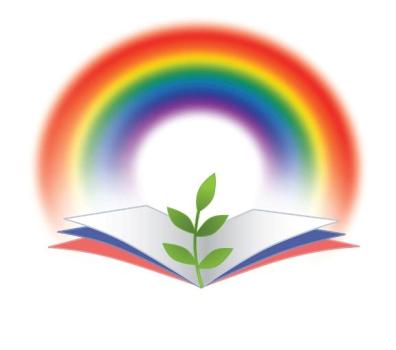 Всероссийские конкурсыдля одаренных детей и педагогов«Радуга талантов»www.raduga-talantov.comВсероссийские конкурсыдля одаренных детей и педагогов«Радуга талантов»www.raduga-talantov.comВсероссийские конкурсыдля одаренных детей и педагогов«Радуга талантов»www.raduga-talantov.comВсероссийские конкурсыдля одаренных детей и педагогов«Радуга талантов»www.raduga-talantov.comВсероссийские конкурсыдля одаренных детей и педагогов«Радуга талантов»www.raduga-talantov.comВсероссийские конкурсыдля одаренных детей и педагогов«Радуга талантов»www.raduga-talantov.com